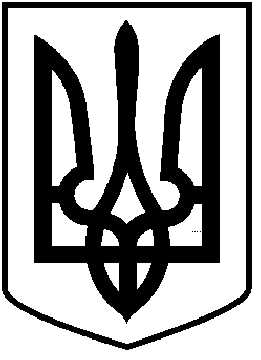 ЧОРТКІВСЬКА  МІСЬКА  РАДАВІСІМДЕСЯТ ДЕВ’ЯТА ПОЗАЧЕРГОВА СЕСІЯ СЬОМОГОСКЛИКАННЯРІШЕННЯ07 травня 2020 року                 м. Чортків                                                                                           № 1886Про  внесення  змін  до  рішення Росохацькоїсільської ради від 21 грудня  2019 року  № 381"Про структуру Росохацької  сільської  радита оплату праці Росохацького сільського голови"	 З метою впорядкування чисельності та структури Росохацької сільської ради, керуючись  п. 5 ст.26 Закону України «Про місцеве самоврядування в Україні", міська радаВИРІШИЛА:	1.Внести зміни у рішення Росохацької сільської ради від 21 грудня           2019 року  №381 "Про структуру Росохацької сільської ради та оплату праці Росохацького сільського голови", а саме:	   1.1. Вивести  з 15 липня 2020 року зі структури Росохацької сільської  ради наступні посади: секретаря – 1 штатна одиниця, спеціаліста землевпорядника    - 1штатна одиниця.	2.Попередити працівників Росохацької сільської ради про наступне вивільнення у зв’язку виведенням посад із структури Росохацької сільської ради.	3.Головному бухгалтеру Росохацької  сільської ради надати на затвердження міському голові штатний розпис з даними змінами.	4.Контроль за виконанням даного рішення покласти на постійну комісію міської ради з бюджетно-фінансових, економічних питань, комунального майна та інвестицій.Міський голова                                                               Володимир  ШМАТЬКОАксенчук І.Б.Романів Н.С.Гуйван І.М.Дзиндра Я.П.